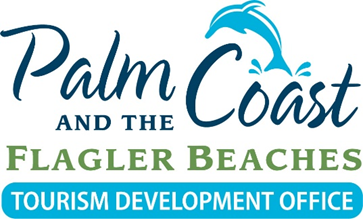 As a reminder, our revenue and other monthly reports are not received until mid to late month for the month prior which is why we must report June 2023 numbers for this report.  Tourist Development Tax RevenuesJune   2023			         $354,919.25June  2022		                        $347,731.27	Change			                              2.07-%Hotel & Resort Snapshot                                        Occupancy			    Average Daily RateJune  2023   		 66.3%					$213.12			June  2022	  	 64.6%					$208.97		Change			 +2.6%					+2.0%Vacation Rental Snapshot: Airbnb & VRBO only                            		Average Listings		       Occupancy Rate	          Average Daily RateJune 2023             	            1127			72%			   $ 346.00                         June 2022             	                942          		66%   			    $357.00Change		          	            +19.6%	                          +9.7%			       - 2.9%Total Sales on all AccommodationsMay 2023			   	    $7,458,351.47May 2022			       	    $7,322,304.18	